De acordo com a informação notificada pelo(a):(  ) Unidade Concedente(  ) Estagiário(a)(  ) Instituto Federal de Educação, Ciência e Tecnologia de São PauloA partir de .. / .. / ...., encerra-se o Termo de Compromisso de Estágio e/ou Termo Aditivo (último), firmado inicialmente para o período de ... / ... / ...... a .... / .... / ... entre as partes supracitadas, nos termos do que dispõem a Lei nº 11.788/08 e o Regulamento de Estágio do IFSP.Fica eleito o Foro da Seção Judiciária de São Paulo da Justiça Federal da 3ª Região com renúncia de qualquer outro, por mais privilegiado que seja, para dirimir quaisquer dúvidas que se originarem desta Rescisão.E por estarem de acordo com a condição estabelecida, as partes o assinam em 03 (três) vias, na presença de 02 (duas) testemunhas, para todos os fins e efeitos de direito.                                             Salto, .. de ............... de 20.. .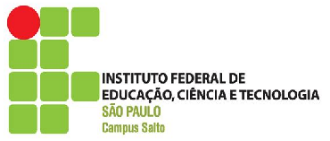 Instituto Federal de Educação, Ciência e Tecnologia de São PauloCoordenadoria de ExtensãoIFSP SALTOTERMO DE RESCISÃO DE TERMO DE COMPROMISSO DE ESTÁGIOINSTITUIÇÃO DE ENSINOINSTITUIÇÃO DE ENSINOInstituição: INSTITUTO FEDERAL DE EDUCAÇÃO, CIÊNCIA E TECNOLOGIA DE SÃO PAULO / IFSP – Campus Salto (doravante denominada IFSP)Instituição: INSTITUTO FEDERAL DE EDUCAÇÃO, CIÊNCIA E TECNOLOGIA DE SÃO PAULO / IFSP – Campus Salto (doravante denominada IFSP)Endereço: Rua Rio Branco n° 1780 – Vila Teixeira – Salto – SP – CEP: 13.320-271Endereço: Rua Rio Branco n° 1780 – Vila Teixeira – Salto – SP – CEP: 13.320-271Fone: (11) 4602-9199CNPJ: 10.882.594/0012-18Representado pelo diretor geral Edilson Aparecido Bueno, nomeado pela Portaria nº 2.454 publicada no Diário Oficial da União de 09 de abril de 2021.Representado pelo diretor geral Edilson Aparecido Bueno, nomeado pela Portaria nº 2.454 publicada no Diário Oficial da União de 09 de abril de 2021.UNIDADE CONCEDENTEUNIDADE CONCEDENTEUNIDADE CONCEDENTEUNIDADE CONCEDENTEUNIDADE CONCEDENTERazão Social: ..........................................................................Razão Social: ..........................................................................Razão Social: ..........................................................................(doravante denominada CONCEDENTE)(doravante denominada CONCEDENTE)CNPJ: .....................................CNPJ: .....................................Insc. Estadual: ..................................Insc. Estadual: ..................................Insc. Estadual: ..................................Telefone: (..) ...... - ......Telefone: (..) ...... - ......Endereço: .......................................................................................Endereço: .......................................................................................Endereço: .......................................................................................Endereço: .......................................................................................Endereço: .......................................................................................CEP:  .........................Bairro: ..............................Cidade: ...........................Cidade: ...........................Estado: ..................Representante Legal: ............................................................................Representante Legal: ............................................................................Cargo: ....................................Cargo: ....................................e-mail: ................................................e-mail: ................................................e-mail: ................................................Nome do supervisor de estágio: ............................................Nome do supervisor de estágio: ............................................Formação acadêmica: .......................................Formação acadêmica: .......................................e-mail: .................................................e-mail: .................................................e-mail: .................................................Registro Profissional nº: ...........................Registro Profissional nº: ...........................Órgão: ................Órgão: ................Órgão: ................ESTAGIÁRIOESTAGIÁRIOESTAGIÁRIOESTAGIÁRIOESTAGIÁRIOESTAGIÁRIOESTAGIÁRIOESTAGIÁRIOESTAGIÁRIOESTAGIÁRIONome: .........................................................Nome: .........................................................Nome: .........................................................Nome: .........................................................Nome: .........................................................Nome: .........................................................(doravante denominado ESTAGIÁRIO)(doravante denominado ESTAGIÁRIO)(doravante denominado ESTAGIÁRIO)(doravante denominado ESTAGIÁRIO)Curso: .............................................................Curso: .............................................................Curso: .............................................................Curso: .............................................................Curso: .............................................................Curso: .............................................................Curso: .............................................................Curso: .............................................................Prontuário: .................Prontuário: .................RG n°: ........................RG n°: ........................RG n°: ........................CPF: ...............................CPF: ...............................CPF: ...............................CPF: ...............................Endereço: ...................................................................................Endereço: ...................................................................................Endereço: ...................................................................................Endereço: ...................................................................................Endereço: ...................................................................................Endereço: ...................................................................................Endereço: ...................................................................................Endereço: ...................................................................................Endereço: ...................................................................................Endereço: ...................................................................................CEP: .....................Bairro: ...................Bairro: ...................Bairro: ...................Cidade: ..................Cidade: ..................Cidade: ..................Cidade: ..................Cidade: ..................Estado: ...........Fone: (..) ..... - .....Fone: (..) ..... - .....Cel.: (..) ..... - ......Cel.: (..) ..... - ......Cel.: (..) ..... - ......E-mail: ..............................................E-mail: ..............................................E-mail: ..............................................E-mail: ..............................................E-mail: ..............................................Portador de Deficiência (    ) SIM   (    ) NÃOPortador de Deficiência (    ) SIM   (    ) NÃOPortador de Deficiência (    ) SIM   (    ) NÃOPortador de Deficiência (    ) SIM   (    ) NÃOPortador de Deficiência (    ) SIM   (    ) NÃOPortador de Deficiência (    ) SIM   (    ) NÃOPortador de Deficiência (    ) SIM   (    ) NÃOPortador de Deficiência (    ) SIM   (    ) NÃOPortador de Deficiência (    ) SIM   (    ) NÃOPortador de Deficiência (    ) SIM   (    ) NÃO_________________________Nome: ..................................................UNIDADE CONCEDENTE             Representante legal_______________________ Nome: ............................................. ESTAGIÁRIO______________________________________Nome: ..........................................................Responsável legal pelo menor estagiário_____________________________________________________Instituto Federal de Educação, Ciência e Tecnologia de São PauloCampus Salto_____________________________________________________Instituto Federal de Educação, Ciência e Tecnologia de São PauloCampus Salto_______________________TestemunhaNome:_______________________________RG:_________________________________CPF:_______________________________________________________TestemunhaNome:_______________________________RG:_________________________________CPF:________________________________